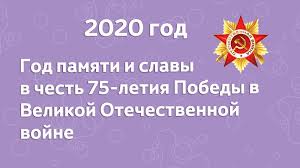 План мероприятий МБОУ СОШ Мариинского СП, посвященных 75 – летию ПобедыЗам. директора по воспитательной работе   Ковяхова М.В.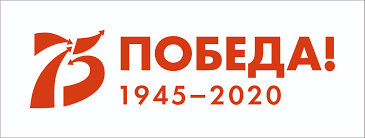 № МероприятиеДатаОтветственные1Информационный час «День снятия блокады Ленинграда», «Дневник Тани Савичевой», просмотр фильма о войне.Участие во Всероссийской акции « Блокадный хлеб»Единый урок Памяти « Блокадный хлеб»Январь27 январяКл.руководителиПомощь пожилым людямОткрытки к Новому Году декабрь 4 кл«Помоги пожилому человеку»Акция « Старость в радость»Январь -февраль2Познавательная программа «Они сражались за Родину»январьКл.рук. 5-9 кл3Тематическая полка «Война и дети»январьбиблиотекарь4Оформление стенда «Наши земляки-герои ВОВ»февральСт. вожатая5Мероприятие, посвященное выводу войск из Афганистана «Долг. Честь. Память»февральКл. рук6Музыкально-литературный салон «Песни, с которыми мы победили»февральУчитель музыки7Тематическая полка «На службе Родине»февральбиблиотекарь8СМОТР СТРОЯ И ПЕСНИфевральЗам. директора по вр9Выставка творчества детей «Мы наследники Победы» (конкурсы рисунков, сувениров, поделок)мартСт.вожатая10Выставка экспонатов из школьного музея «Мы помним павших имена!»мартСт.вожатая11Фотовыставка «Память жива»мартЗам. директора по вр12Акция «Мои родные сражались за Родину»Экспозиция музейных материаловапрельЗам. директора по вр13Военно-патриотическая игра «Дорогами войны»апрельЗам. директора по вр14Показ презентации «Вспомним всех поименно…»апрельКл.рук15Книжная выставка «Героические страницы нашей истории»апрельбиблиотекарь16Праздничный концерт «И светла от берез Россия»майЗам. директора по врВсероссийская акция: « Сад Победы»17Празднование Дня Победы:1. Почетный караул «Вахта памяти»;2. Патриотическая акция «Георгиевская ленточка»;3. Акция «Бессмертный полк»;4. Торжественный митинг «Сюда нас память позвала…»5. Презентация «Говорят погибшие герои…»майЗам. директора повр